Об обеспечении безопасности населениясельского поселения «Койгородок» от нападения диких животных, в том числе волковВ соответствии с статьей 14 Федерального закона от 06.10.2003 г. № 131-ФЗ «Об общих принципах организации местного самоуправления в Российской Федерации», Уставом МО  сельского поселения «Койгородок», в связи с выходом диких животных , в том числе волков, на территорию сельского поселения «Койгородок», в целях охраны жизни и здоровья граждан, обеспечения безопасности Администрация сельского поселения «Койгородок» постановляет:Рекомендовать жителям сельского поселения «Койгородок»:-  не выбрасывать бытовой мусор в несанкционированных местах, при проведении забоя домашних животных потроха сдавать для утилизации на убойный пункт;-  содержать домашних животных в загонах и иных закрытых помещениях, не допускать свободного выгула собак, ограждать территории частных домовладений;- сопровождать несовершеннолетних лиц с целью профилактики несчастных случаев; - в случае обнаружения диких животных, угрозы для жизни вызывать сотрудников полиции по тел. 02, 112, 8(82132) 9-58-04.  2. Рекомендовать руководителям организаций всех форм собственности, учреждений, предприятий, управляющих компаний, индивидуальным предпринимателям на территории сельского поселения «Койгородок»:- проводить разъяснительную беседу с работниками по вопросу обеспечения безопасности от нападения волков, согласно рекомендациям Министерства природных ресурсов и окружающей среды Республики Коми. Памятка размещена на официальном сайте администрации сельского поселения «Койгородок» www.sp-koigorodok.ru, информационных стендах сельского поселения.3. Рекомендовать руководителям образовательных учреждений сельского поселения «Койгородок»:- проведение образовательных занятий с детьми в местах, расположенных в отдаленности от населённого пункта и вблизи к лесным массивам, организовывать только в дневное время, в сопровождении персонала учреждения;4. Рекомендовать Обществу охотников и рыболовов Койгородского района:- организовать работы с привлечением членов общества по поимке волков и других диких животных вблизи населенного пункта с. Койгородок.5.  О всех случаях чрезвычайной ситуации сообщать по телефонам 9-10-40 - ЕДДС администрации МР «Койгородский», 02, 112, 8(82132) 9-58-04 – дежурная часть ОП № 14 МО МВД России «Сысольский».6. Настоящее постановление вступает в силу с даты подписания и подлежит опубликованию на информационных стендах сельского поселения «Койгородок», официальном сайте администрации сельского поселения «Койгородок». Руководитель администрации сельского поселения «Койгородок»-                                                                      А.А. Тебеньков Подготовил Чоп Е.А. «Койгорт» сикт овмöдчöминлöнадминистрация «Койгорт» сикт овмöдчöминлöнадминистрация «Койгорт» сикт овмöдчöминлöнадминистрация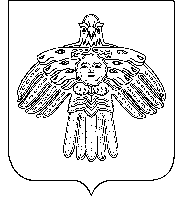 Администрациясельского поселения«Койгородок»Администрациясельского поселения«Койгородок»ПОСТАНОВЛЕНИЕот01 февраля 2019 г.                                                        №                                                         № 02/02	с. Койгородок	с. Койгородок	с. Койгородок